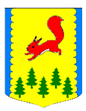 КРАСНОЯРСКИЙ КРАЙПИРОВСКИЙ МУНИЦИПАЛЬНЫЙ ОКРУГПИРОВСКИЙ ОКРУЖНОЙ СОВЕТ ДЕПУТАТОВРЕШЕНИЕО внесении изменений в решение Пировского окружного Совета депутатов от 30.09.2021 №14-163р «Об утверждении Положения о контрольно-счетном органе Пировского муниципального округа»В соответствии со статьей 3 Федерального закона от 07.02.2011 №6-ФЗ «Об общих принципах организации и деятельности контрольно-счетных органов субъектов Российской Федерации, федеральных территорий и муниципальных образований», Федеральным законом от 10.07.2023 №286-ФЗ «О внесении изменений в отдельные законодательные акты Российской Федерации», руководствуясь статьями 20, 35 Устава Пировского муниципального округа, Пировский окружной Совет депутатов РЕШИЛ:1. Внести в решение Пировского окружного Совета депутатов от 30.09.2021 №14-163р «Об утверждении Положения о контрольно-счетном органе Пировского муниципального округа» (далее – Решение) следующее изменение:	- статью 7 Положения изложить в следующей редакции:«Статья 7. Гарантии статуса должностных лиц контрольно-счетного органа1. Председатель и инспектор являются должностными лицами контрольно-счетного органа.2. Воздействие в какой-либо форме на должностное лицо контрольно-счетного органа в целях воспрепятствования осуществлению им должностных полномочий или оказания влияния на принимаемые им решения, а также насильственные действия, оскорбления, а равно клевета в отношении должностного лица либо распространение заведомо ложной информации о его деятельности влекут за собой ответственность, установленную законодательством Российской Федерации и (или) законодательством Красноярского края.3. Должностные лица подлежат государственной защите в соответствии с законодательством Российской Федерации о государственной защите судей, должностных лиц правоохранительных и контролирующих органов и иными нормативными правовыми актами Российской Федерации.4. Должностные лица обладают гарантиями профессиональной независимости.5. Должностное лицо контрольно-счетного органа, замещающее муниципальную должность, освобождается от ответственности за несоблюдениеограничений и запретов, требований о предотвращении или об урегулировании конфликта интересов и неисполнение обязанностей, установленных настоящим Федеральным законом и другими федеральными законами в целях противодействия коррупции, в случае, если несоблюдение таких ограничений, запретов и требований, а также неисполнение таких обязанностей признается следствием не зависящих от него обстоятельств в порядке, предусмотренном частями 3 - 6 статьи 13 Федерального закона от 25 декабря 2008 года N 273-ФЗ "О противодействии коррупции"».2.Контроль за исполнением настоящего решения возложить на постоянно действующую комиссию по бюджетной, налоговой, экономической политике, земельным, имущественным отношениям и правоохранительной деятельности.3.Решение вступает в силу после его официального опубликования в районной газете «Заря». 20.11.2023г.с. Пировское                     №36-379рПредседатель Пировского окружного Совета депутатов___________Г.И. КостыгинаГлава Пировского муниципального округа ____________А.И. Евсеев  